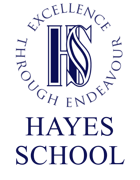 Child's full legal name:Child's date of birth:Child's home address (as defined in the Admission Policy):Does your child meet the criteria for inclusion in Category 3 - Children of Staff Members employed by Impact Multi Academy Trust at Hayes School?(Please refer to the Admission Policy for the definition of 'staff members' and 'children of a staff members', along with other requirements, before answering)YesDoes your child meet the criteria for inclusion in Category 3 - Children of Staff Members employed by Impact Multi Academy Trust at Hayes School?(Please refer to the Admission Policy for the definition of 'staff members' and 'children of a staff members', along with other requirements, before answering)NoIf the answer to the above question is 'Yes', the employed parent must complete the sections below and give their own details. If 'No', either parent's details can be provided. Details of only one parent must be given however.If the answer to the above question is 'Yes', the employed parent must complete the sections below and give their own details. If 'No', either parent's details can be provided. Details of only one parent must be given however.If the answer to the above question is 'Yes', the employed parent must complete the sections below and give their own details. If 'No', either parent's details can be provided. Details of only one parent must be given however.Parent's full legal name:Parent's address (if different to above):Name of school parent is employed at:I certify that the information that provided in this form is true and accurate, to the best of my knowledge and belief:I certify that the information that provided in this form is true and accurate, to the best of my knowledge and belief:Signed:Dated: